ДОГОВОР поставки № 						                                    "      "                        2020 г.Общество с ограниченной ответственностью «Образовательная Практика» в лице директора , действующего на основании Устава, именуемое в дальнейшем «Поставщик», с одной стороны, и Муниципальное  автономное  дошкольное  образовательное учреждение « Детский сад г. Челябинска»  именуемое в дальнейшем «Заказчик», в лице заведующей   , действующего на основании Устава с другой стороны, в соответствии Федерального закона от 18.07.2011г. № 223-ФЗ  «О закупках товаров, работ, услуг отдельными видами юридических лиц» заключили настоящий договор о нижеследующем: 1.Предмет договора1.1. По настоящему договору Поставщик обязуется в обусловленный настоящим договором срок осуществить поставку товаров в количестве, указанном в Спецификации (Приложение № 1 к договору), Заказчику, а Заказчик обязуется обеспечить приемку и оплату товара.1.2.Срок поставки товара: в течение 60 дней с момента заключения договора.1.4. Поставщик обязуется осуществить поставку товара Заказчику, по адресу: г. Челябинск проспект Победы 335 Б       1.5. Поставляемые товары должны иметь соответствующие документы, регламентирующие качество и безопасность товара, в соответствии с требованиями законодательства РФ (сертификаты соответствия, качественные удостоверения, иные документы, подтверждающие качество поставляемого товара в соответствии с законодательством РФ, в случае, если обязательное требование о наличии таких документов установлено действующим законодательством РФ). Оригиналы и копии этих документов должны быть предоставлены Заказчику при приемке товара.2. Права и обязанности сторон2.1. Поставщик обязуется:2.1.1. Поставить товар Заказчику в  соответствии с п.1.1 договора собственным транспортом или с привлечением третьих лиц за свой счет. Все виды погрузочно-разгрузочных работ, а также подъем до места, указанного Заказчиком, осуществляются Поставщиком своими силами (средствами). Поставить Товар Заказчику по адресу:, в соответствии с режимом работы в будни с 8:00 до 17:002.1.2. Вместе с товаром предоставить документы (счета, счета-фактуры (при наличии), акты, товарно-транспортные накладные (при наличии универсальный передаточный документ))или иной аналогичный документ подтверждающий факт поставки Товара.2.1.3. В случае выявления недопоставки или поставки некачественного товара произвести  поставку недостающего количества или замену товара за счет собственных средств и своими силами в течение 24 часов с момента предъявления Заказчиком соответствующей претензии. Претензии могут быть переданы в письменной форме, а также с помощью факсимильных или электронных средств связи.2.1.4. Поставлять Товар свободным от прав третьих лиц. В случае изъятия Товара у Заказчика третьими лицами по каким-либо основаниям, Поставщик обязан возместить Заказчику понесенные последним убытки в полном объеме.2.1.5. Передавать Товар в упаковке, обеспечивающей сохранность и целостность Товара при транспортировке, позволяющей исключить воздействие на Товар высоких и низких температур, влаги. Поставщик имеет право:Получить оплату за товар в размере и сроки, предусмотренные настоящим Договором;Запрашивать необходимую информацию у Заказчика по вопросам выполнения условий настоящего Договора. Произвести при необходимости  сверку расчетов по настоящему Договору.2.3. Заказчик обязуется:2.3.1. Произвести оплату стоимости поставки товара в соответствии с настоящим договором;2.3.2.Осуществить приемку поставляемого товара по качеству и количеству в соответствии с действующим законодательством;2.3.3. Осуществлять контроль и надзор за ходом исполнения настоящего договора со стороны Поставщика.2.4. Заказчик имеет право:2.4.1. Требовать у Поставщика документацию, связанную с исполнением настоящего договора. Поставщик обязан предоставить соответствующую документацию в течение двух дней с момента получения требования Заказчика2.4.2. Предъявлять претензии по качеству и количеству товара, в том числе в течение гарантийного срока (при наличии).2.4.3. Привлекать Поставщика к ответственности за нарушение ими условий настоящего договора в соответствии с действующим законодательством РФ.2.5. Иные права и обязанности сторон определяются положениями настоящего договора и действующим гражданским законодательством.2.6. При исполнении настоящего договора не допускается перемена Поставщика, за исключением случаев, если новый Поставщик является правопреемником Поставщика вследствие реорганизации юридического лица в форме преобразования, слияния или присоединения.3. Цена и порядок расчетов3.1. Товар поставляется по ценам, установленным настоящим договором. Цена договора составляет 32 000  (Тридцать две тысячи ) рублей (НДС не предусмотрен). В стоимость  настоящего договора входит стоимость товара, расходы на доставку, погрузочно-разгрузочные работыдо места, указанного Заказчиком, уплату таможенных пошлин, налогов, сборов и других обязательных платежей, установленных законодательством РФ.В случае оплаты договора юридическому лицу или физическому лицу, в том числе зарегистрированному в качестве индивидуального предпринимателя предусмотрено уменьшение суммы, подлежащей оплате, на размер налогов, сборов и иных платежей в бюджеты бюджетной системы Российской Федерации, связанных с оплатой договора, если в соответствие с законодательством Российской Федерации о налогах и сборах такие налоги, сборы и иные обязательные платежи подлежать оплате в бюджеты бюджетной системы Российской Федерации заказчиком.3.2. Цена Договора является твердой и не подлежит изменению в течение всего срока действия настоящего Договора.3.3. Цена договора может быть снижена по соглашению сторон без изменения, предусмотренного договором, количества поставляемого товара, указанного в Приложении №1 к настоящему договору, и иных условий исполнения договора в соответствии с Федеральным законом от  № 223-ФЗ. 3.4. Оплата поставленного товара по настоящему договору производится путем перечисления  денежных средств Заказчиком на расчетный счет Поставщика следующим образом:100% в течение не более 30 календарных дней после поставки товара и предоставления необходимых документов на оплату.4. Порядок сдачи и приемки товаров4.1.  Поставщик поставляет Товар собственным транспортом или с привлечением третьих лиц за свой счет. Все виды погрузочно-разгрузочных работ, а также подъем до места, указанного Заказчиком, осуществляются Поставщиком своими силами (средствами). 4.2. Заказчик принимает Товар от Поставщика на основании Товарной накладной или универсальный передаточный документ, либо аналогичного документа подтверждающего факт поставки и приемки Товара. Для проверки соответствия качества поставленного Товара требованиям, установленным настоящим договором, Заказчик в течении 2 рабочих дней после даты принятия Товара на основании Товарной накладной, либо аналогичного документа подтверждающего факт поставки Товара, проводит экспертизу своими силами или с привлечением экспертов, экспертных организаций в соответствии с требованиями законодательства. После проверки соответствия качества поставленного Товара требованиям, установленным настоящим Государственным договором, ЗаказчикТоварную накладную, либо аналогичного документа подтверждающего факт поставки Товарана основании проведенной экспертизы, в течение  1 (одного) рабочего дня после проведения экспертизы, либо в этот же срок представляет мотивированный отказ от его подписания в письменной форме с указанием недостатков и сроков их устранения Поставщиком.Документом о приемке Товара является подписанная товарная накладной или универсальный передаточный документ, либо аналогичный документ подтверждающий факт поставки Товара.4.3. Поставщик обязан устранить замечания Заказчика, указанные в мотивированном отказе, своими силами и за свой счет,  в сроки, указанные в мотивированном отказе Заказчика. В случае нарушения Поставщиком сроков, указанных в мотивированном отказе, Поставщик несет ответственность в порядке, предусмотренном настоящим договором и действующим законодательством5. Качество товара. Гарантии5.1. Заказчик вправе отказаться от принятия и оплаты товара, не соответствующего условиям договора.5.2. Поставщик гарантирует качество и безопасность поставляемого Товара в соответствии с действующими стандартами, утвержденными на данный вид Товара, и наличием сертификатов, обязательных для данного вида Товара, оформленных в соответствии с российским законодательством.5.3. Поставщик несет ответственность за недостатки Товара, если не докажет, что недостатки Товара возникли после его передачи «Заказчику» вследствие нарушения «Заказчиком» условий хранения Товара, либо действий третьих лиц.5.4. Требования, связанные с недостатками Товара, могут быть предъявлены «Заказчиком» при его приеме, либо в течение установленного срока гарантии качества Товара.5.5. Поставщик гарантирует качество поставляемого товара в соответствии с требованиями, указанными в п. 1.1. настоящего Договора.
6. Ответственность сторонЗа неисполнение или ненадлежащее исполнение своих обязательств по настоящему договору Стороны несут ответственность, в соответствии с действующим законодательством Российской Федерации, Федеральным законом № 223-ФЗ.В случае просрочки исполнения Заказчиком обязательств, предусмотренных Договором, а также в иных случаях неисполнения или ненадлежащего исполнения Заказчиком обязательств, предусмотренных Договором, Поставщик вправе потребовать уплаты неустоек (штрафов, пеней).Пеня начисляется за каждый день просрочки исполнения Заказчиком обязательства, предусмотренного договором, начиная со дня, следующего после дня истечения установленного договором срока исполнения обязательства. Такая пеня устанавливается договором в размере 1/300 действующей на дату уплаты пеней ключевой ставки Центрального банка Российской Федерации от не уплаченной в срок суммы.В случае просрочки исполнения Поставщиком обязательств (в том числе гарантийного обязательства), предусмотренных Договором, а также в иных случаях неисполнения или ненадлежащего исполнения Поставщиком обязательств, предусмотренных Договором, Заказчик направляет Поставщику требование об уплате неустоек (штрафов, пеней).Пеня начисляется за каждый день просрочки исполнения поставщиком обязательства, предусмотренного договором, в размере 1/300 действующей на дату уплаты пени ключевой ставки Центрального банка Российской Федерации от цены договора, уменьшенной на сумму, пропорциональную объему обязательств, предусмотренных договором и фактически исполненных поставщиком.6.6. В случае просрочки исполнения, неисполнения или ненадлежащего исполнения обязательства, предусмотренного Договором, Заказчик вправе провести оплату по Договору за вычетом соответствующего размера неустойки (штрафа, пени).Штрафные неустойки уплачиваются Поставщиком в течение 5 (пяти) рабочих дней с момента предъявления  Заказчиком  письменной  претензии об уплате  штрафных  санкций.7. Порядок рассмотрения споров7.1. Споры и разногласия, которые могут возникнуть при исполнении настоящего договора, будут решаться путем переговоров. 7.2. В случае невозможности разрешения споров, стороны обращаются в Арбитражный суд Челябинской области в соответствии с действующим законодательством РФ.7.3. Настоящий договор может быть расторгнут по соглашению сторон, по решению суда или в связи с односторонним отказом стороны договора от исполнения договора в соответствии с Гражданским кодексом РФ и действующим законодательством РФ.7.4. Заказчик вправе принять решение об одностороннем отказе от исполнения договорав соответствии с действующим законодательством РФ.8. Дополнительные условия8.1. Настоящий договор вступает в силу с момента подписания его сторонами и действует до 31.12.2020 г.8.2. Настоящий договор составлен в двух экземплярах, имеющих одинаковую юридическую силу.9. Адреса и реквизиты сторонПОСТАВЩИК:ООО "")Директор ________________________/ Приложение №1 к договору№ _______ от «   »                 2020 г.Спецификация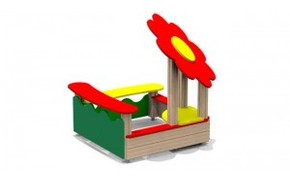 ПОСТАВЩИК:№ п/пНаименование товара, торговая марка, производитель, характеристикиЕд. изм.Кол-воЦена за единицу, руб.Сумма, руб.1Песочница деревянная с навесом Цветочек 1,64 х 1,64 х 1,41 мшт132 000,0032 000,00ИТОГО:ИТОГО:ИТОГО:ИТОГО:ИТОГО:32 000,00(Тридцать две тысячи рублей 00 копеек)(Тридцать две тысячи рублей 00 копеек)(Тридцать две тысячи рублей 00 копеек)(Тридцать две тысячи рублей 00 копеек)(Тридцать две тысячи рублей 00 копеек)Без НДСООО "Образовательная Практика"Директор ________________________/ 